Person Specification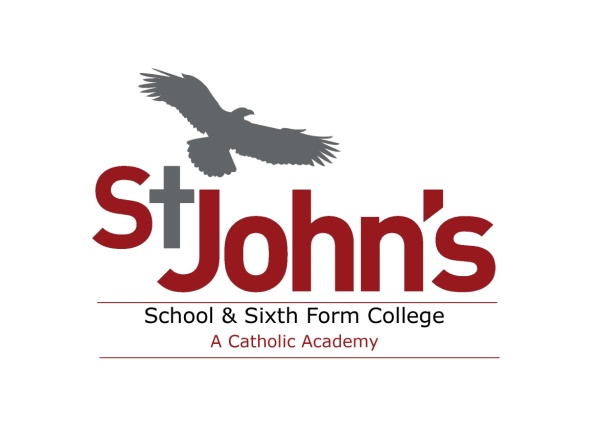 Post Title:		Health & First Aid OfficerNB:	In addition to the candidate’s ability to perform the duties of the post, the interview will also explore issues relating to safeguarding and promoting the welfare of children. If you are shortlisted any relevant issues arising from your application and reference will be discussed at interview. The successful applicant will be subject to an enhance DBS check. ATTRIBUTESESSENTIALDESIRABLEQualifications & TrainingEnhanced DBS certificate (can be processed on appointment)Recognised first aid qualificationStrong administration and organisational skillsComputer literateMore specific defibrillator, diabetes, etc trainingIOSH Managing SafetyExperience of working with children of relevant age in a learning environmentRelevant ExperienceRecent and relevant experience of working in a similar roleAn effective team player who can work and think independently.Willing to work flexible hours to support the schools extra-curricular and out of hours activities.Strong interpersonal skillsEnthusiasm and willing to learn new skillsAn effective decision makerAn effective communicatorSkills, Knowledge & Personal AttributesKnowledge of the education system Enjoy working with and supporting childrenShow initiative when identifying and prioritising tasksHave a good attendance and punctuality recordBe able to work effectively as a teamWilling to work with other schools and the wider communityKnowledge of health and safety in the workplace and practical application thereof.Special Requirements The post holder will be expected to have the following competencies: CoreActing Positively. Behaving Ethically. Team working. Striving for Excellence. Managing personal learning and development. Customer Focus. Role SpecificCommunicating. Planning and prioritising. Influencing others. Controlling emotions. A clean, current driving licence.A willingness to use own transport on School business (with insurance for business use).Discretion and diplomacy